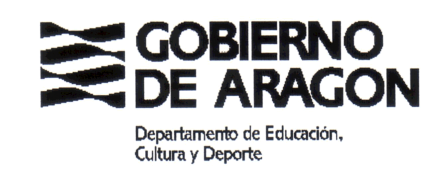 CALENDARIO GENERAL CURSO  2018-19 BACHILLERATO: Educación a Distancia (IES LUCAS MALLADA)NOTASDurante las fechas de evaluaciones no habrá tutorías colectivas sólo individualesLa prueba final de bachillerato será definida a lo largo del presente curso escolar (2018-19)La distribución definitiva de horas de exámenes y revisión se expondrá  el tablón de anuncios y se enviará por correo en cada evaluación. También aparecerá en la página web del  InstitutoPRIMERA EVALUACIÓN (1 de Octubre al 13 de Diciembre)PRIMERA EVALUACIÓN (1 de Octubre al 13 de Diciembre)PRIMERA EVALUACIÓN (1 de Octubre al 13 de Diciembre)1ª a 4ª Quincena1ª Quincena: 1 a 15 octubre2ª Quincena: 16 a 29 octubre1ª a 4ª Quincena3ª Quincena: 30 a 12 noviembre4ª Quincena: 13 a 26 noviembre27 noviembre-5 DiciembreREPASO Y PROFUNDIZACIÓNREPASO Y PROFUNDIZACIÓN        29 de  Noviembre Fecha límite entrega actividades obligatorias 1ª evaluaciónFecha límite entrega actividades obligatorias 1ª evaluación10,11,12,13  de DiciembreEXÁMENES 1ª EVALUACIÓN EXÁMENES 1ª EVALUACIÓN 17 de DiciembreJunta de  1ª Evaluación. Revisión de exámenes en la TC/TI siguienteJunta de  1ª Evaluación. Revisión de exámenes en la TC/TI siguienteDel 21 Diciembre – 7 EneroVacaciones de NavidadVacaciones de NavidadSEGUNDA EVALUACIÓN (17 de Diciembre al 7 de Marzo)SEGUNDA EVALUACIÓN (17 de Diciembre al 7 de Marzo)SEGUNDA EVALUACIÓN (17 de Diciembre al 7 de Marzo)5ª a 8ª Quincena5ª Quincena: 17 diciembre a 21 enero6ª Quincena: 22 enero a 4 febrero5ª a 8ª Quincena7ª Quincena: 5 febrero a 18 febrero8ª Quincena: 19  a 4 marzo        21 de Febrero Fecha límite entrega actividades obligatorias 2º evaluaciónFecha límite entrega actividades obligatorias 2º evaluación4,5,6,7 de MarzoEXÁMENES 2ª EVALUACIÓN EXÁMENES 2ª EVALUACIÓN 11 de Marzo Junta de 2ªEvaluación. Revisión de exámenes en la TC/TI siguienteJunta de 2ªEvaluación. Revisión de exámenes en la TC/TI siguienteTERCERA EVALUACIÓN (11 de marzo al 23 de mayo 2º Bachillerato y al 30 de mayo 1º Bachillerato)TERCERA EVALUACIÓN (11 de marzo al 23 de mayo 2º Bachillerato y al 30 de mayo 1º Bachillerato)TERCERA EVALUACIÓN (11 de marzo al 23 de mayo 2º Bachillerato y al 30 de mayo 1º Bachillerato)9ª a 12ª Quincena:Semana Santa 15 -23 Abril (inclusive)9ª Quincena: 11 a 25 marzo10ª Quincena: 26 marzo a 8 abril9ª a 12ª Quincena:Semana Santa 15 -23 Abril (inclusive)11ª Quincena: 9 abril a 6 mayo12ª Quincena: 7 a 20 de mayo2 de MayoFecha límite entrega actividades obligatorias 3ª evaluaciónFecha límite entrega actividades obligatorias 3ª evaluación7,8,9 MayoEXÁMENES DE MATERIAS PENDIENTES DE 1º PARA ALUMNOS DE 2º QUE QUIEREN REALIZAR  LA PRUEBA FINAL DE BACHILLERATOEXÁMENES DE MATERIAS PENDIENTES DE 1º PARA ALUMNOS DE 2º QUE QUIEREN REALIZAR  LA PRUEBA FINAL DE BACHILLERATO2º BACHILLERATO1º DE BACHILLERATO20,21,22,23EXÁMENES FINALES DE 2º BACHILLERATO (3ª eval  y Final)Tutorías colectivas e individuales en horario normal27 de mayoJunta de Evaluación  Final 2º BachilleratoTutorías colectivas e individuales en horario normal28 de mayoRevisión de exámenes y reclamacionesTutorías colectivas e individuales en horario normal27,28, 29 y 30 mayoPreparación prueba final de bachillerato en TC y TI en horario normalExámenes de 3ª Evaluación 1º bach.31 mayoPreparación prueba final de bachillerato en TC y TI en horario normalInformación de calificaciones en la plataforma y revisión de exámenes6,10,11,12 JunioPreparación prueba final de bachillerato en TC y TI en horario normalExámenes  Evaluación final 1º Bach.13 de JunioPreparación prueba final de bachillerato en TC y TI en horario normalJunta de Evaluación Final 1º Bach.17 de JunioPreparación prueba final de bachillerato en TC y TI en horario normalRevisión de exámenes y reclamaciones